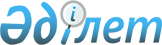 О внесении изменения в решение Атырауского областного маслихата от 10 апреля 2014 года № 238-V "Об утверждении регламента Атырауского областного маслихата"
					
			Утративший силу
			
			
		
					Решение областного маслихата Атырауской области от 10 июня 2015 года № 380-V. Зарегистрировано Департаментом юстиции Атырауской области 24 июня 2015 года № 3233. Утратило силу решением Атырауского областного маслихата от 16 марта 2018 года № 207-VI
      Сноска. Утратило силу решением Атырауского областного маслихата от 16.03.2018 № 207-VI (вводится в действие после дня его первого официального опубликования).
      В соответствии статьей 9 Закона Республики Казахстан от 23 января 2001 года "О местном государственном управлении и самоуправлении в Республике Казахстан" и Указа Президента Республики Казахстан от 3 декабря 2013 года № 704 "Об утверждении Типового регламента маслихата" областной маслихат V созыва на очередной ХХХІІ сессии РЕШИЛ:
      1. Внести в решение Атырауского областного маслихата от 10 апреля 2014 года № 238-V "Об утверждении регламента Атырауского областного маслихата" (Зарегистрировано в реестре государственной регистрации нормативных правовых актов за № 2893, опубликовано 29 апреля 2014 года в газете "Прикаспийская коммуна") следующее изменение:
      в Регламенте утвержденным указанным решением:
       пункт 7 на государственном языке изложить в новой редакции, текст на русском языке не изменяется:
      "7. Очередная сессия областного маслихата созывается не реже четырех раз в год и ведется председателем сессии маслихата.".
      2. Настоящее решение вступает в силу со дня государственной регистрации в органах юстиции и вводится в действие по истечении десяти календарных дней после дня его первого официального опубликования.
      3. Контроль за исполнением настоящего решения возложить на председателя постоянной комиссии областного маслихата по вопросам соблюдения законности, депутатской этики и правовой защиты (Т. Мухатанов).
					© 2012. РГП на ПХВ «Институт законодательства и правовой информации Республики Казахстан» Министерства юстиции Республики Казахстан
				
Председатель сессии
М. Калиев
Секретарь маслихата
С. Лукпанов